                                       MOÇÃO NºASSUNTO: DE CONGRATULAÇÕES AOS PARTICIPANTES DA AÇÃO REALIZADA NO DIA 18 DE MAIO DE 2018 na praça da bandeira, SOBRE A QUESTÃO NACIONAL DO “DIA CONTRA TODO E QUALQUER ABUSO INFANTIL”                                 Senhor Presidente:Considerando que em todo o país, o 18 de maio é lembrado como o Dia Nacional de Combate ao Abuso e à Exploração Sexual de Crianças e Adolescentes. Nessa data, a sociedade civil organizada, os poderes constituídos, as empresas e a imprensa devem promover ações para enfrentar essa realidade que atinge meninos e meninas em todo o Brasil.Considerando que a proposta do “18 de maio” é destacar a data para mobilizar, sensibilizar, informar e convocar toda a sociedade a participar da luta em defesa dos direitos sexuais de crianças e adolescentes.Considerando que a ação contou com a participação das Ongs: Sibes, Trilhas, Libras, Conselho da criança e do Adolescente e do Conselho Tutelar, Lar do caminho, Apami, aparelhamento público CREAS.  Considerando que este vereador na pessoa Fernando Soares foi sensibilizado pela causa, acreditando que através de eventos como este podemos mobilizar toda uma sociedade a lutar pela proteção das criança e adolescentes e a entender que todos somos responsáveis pelo problema da violência sexual praticada contra crianças e adolescentes no BrasilApresentamos à apreciação do douto e soberano plenário, na forma regimental, uma MOÇÃO DE CONGRATULAÇÕES aos participantes da ação realizada no dia 18 de maio de 2018, por todos os esforços aplicados o que fez do evento um sucesso de mobilização e sensibilização da sociedade. SALA DAS SESSÕES, 05 junhos de 2018.Fernando SoaresVereador PR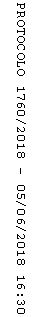 